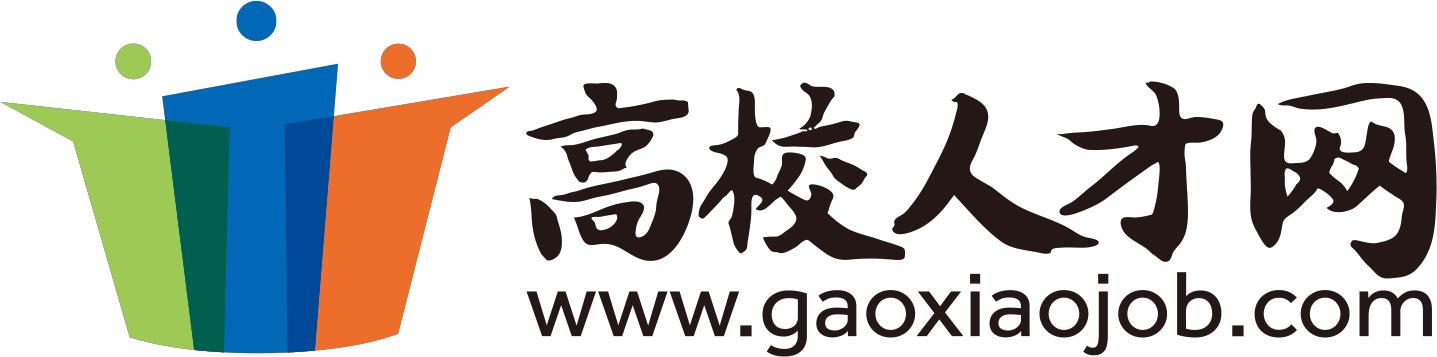 附件2中国科学院大学中层管理岗位申请表现工作单位（部门）：个人简况姓名姓名性别民族（1寸照片）个人简况籍贯籍贯出生年月（1寸照片）个人简况入党时间入党时间政治面貌政治面貌（1寸照片）个人简况学历/学位学历/学位毕业学校毕业学校毕业时间个人简况所学专业所学专业参加工作时间参加工作时间个人简况现任职级/职称现任职级/职称任职起始时间任职起始时间竞聘意向（一）竞聘意向（一）竞聘意向（一）竞聘意向（二）竞聘意向（二）主要学习工作简历要求：1.简历从大学开始填起；2.简历的起止时间填到月，前后要衔接，不得空断；3.请注明专业技术或职务职级的聘任时间（例如：教授:2000.10、七级职员：2001.03）4.工作简历要按照在不同时期所担任的职务和工作单位的变动情况分段填写。担任职务包括党内职务和行政职务。要求：1.简历从大学开始填起；2.简历的起止时间填到月，前后要衔接，不得空断；3.请注明专业技术或职务职级的聘任时间（例如：教授:2000.10、七级职员：2001.03）4.工作简历要按照在不同时期所担任的职务和工作单位的变动情况分段填写。担任职务包括党内职务和行政职务。要求：1.简历从大学开始填起；2.简历的起止时间填到月，前后要衔接，不得空断；3.请注明专业技术或职务职级的聘任时间（例如：教授:2000.10、七级职员：2001.03）4.工作简历要按照在不同时期所担任的职务和工作单位的变动情况分段填写。担任职务包括党内职务和行政职务。要求：1.简历从大学开始填起；2.简历的起止时间填到月，前后要衔接，不得空断；3.请注明专业技术或职务职级的聘任时间（例如：教授:2000.10、七级职员：2001.03）4.工作简历要按照在不同时期所担任的职务和工作单位的变动情况分段填写。担任职务包括党内职务和行政职务。要求：1.简历从大学开始填起；2.简历的起止时间填到月，前后要衔接，不得空断；3.请注明专业技术或职务职级的聘任时间（例如：教授:2000.10、七级职员：2001.03）4.工作简历要按照在不同时期所担任的职务和工作单位的变动情况分段填写。担任职务包括党内职务和行政职务。要求：1.简历从大学开始填起；2.简历的起止时间填到月，前后要衔接，不得空断；3.请注明专业技术或职务职级的聘任时间（例如：教授:2000.10、七级职员：2001.03）4.工作简历要按照在不同时期所担任的职务和工作单位的变动情况分段填写。担任职务包括党内职务和行政职务。要求：1.简历从大学开始填起；2.简历的起止时间填到月，前后要衔接，不得空断；3.请注明专业技术或职务职级的聘任时间（例如：教授:2000.10、七级职员：2001.03）4.工作简历要按照在不同时期所担任的职务和工作单位的变动情况分段填写。担任职务包括党内职务和行政职务。要求：1.简历从大学开始填起；2.简历的起止时间填到月，前后要衔接，不得空断；3.请注明专业技术或职务职级的聘任时间（例如：教授:2000.10、七级职员：2001.03）4.工作简历要按照在不同时期所担任的职务和工作单位的变动情况分段填写。担任职务包括党内职务和行政职务。要求：1.简历从大学开始填起；2.简历的起止时间填到月，前后要衔接，不得空断；3.请注明专业技术或职务职级的聘任时间（例如：教授:2000.10、七级职员：2001.03）4.工作简历要按照在不同时期所担任的职务和工作单位的变动情况分段填写。担任职务包括党内职务和行政职务。近4年主要工作业绩近4年主要工作业绩近4年主要工作业绩近4年主要工作业绩近4年主要工作业绩近4年主要工作业绩近4年主要工作业绩近4年主要工作业绩近4年主要工作业绩近4年主要工作业绩单位（部门）意见单位（部门）意见单位（部门）负责人（签字）：      （公章）   年    月     日单位（部门）负责人（签字）：      （公章）   年    月     日单位（部门）负责人（签字）：      （公章）   年    月     日单位（部门）负责人（签字）：      （公章）   年    月     日单位（部门）负责人（签字）：      （公章）   年    月     日单位（部门）负责人（签字）：      （公章）   年    月     日单位（部门）负责人（签字）：      （公章）   年    月     日单位（部门）负责人（签字）：      （公章）   年    月     日聘用委员会意见聘用委员会意见应到_____人，实到_____人。同意_____人，不同意_____人，弃权_____人。推荐___________同志为________________________岗位建议人选。聘用委员会主任（签字）： 年   月   日应到_____人，实到_____人。同意_____人，不同意_____人，弃权_____人。推荐___________同志为________________________岗位建议人选。聘用委员会主任（签字）： 年   月   日应到_____人，实到_____人。同意_____人，不同意_____人，弃权_____人。推荐___________同志为________________________岗位建议人选。聘用委员会主任（签字）： 年   月   日应到_____人，实到_____人。同意_____人，不同意_____人，弃权_____人。推荐___________同志为________________________岗位建议人选。聘用委员会主任（签字）： 年   月   日应到_____人，实到_____人。同意_____人，不同意_____人，弃权_____人。推荐___________同志为________________________岗位建议人选。聘用委员会主任（签字）： 年   月   日应到_____人，实到_____人。同意_____人，不同意_____人，弃权_____人。推荐___________同志为________________________岗位建议人选。聘用委员会主任（签字）： 年   月   日应到_____人，实到_____人。同意_____人，不同意_____人，弃权_____人。推荐___________同志为________________________岗位建议人选。聘用委员会主任（签字）： 年   月   日应到_____人，实到_____人。同意_____人，不同意_____人，弃权_____人。推荐___________同志为________________________岗位建议人选。聘用委员会主任（签字）： 年   月   日党委会决定党委会决定同意__________同志任用为_____________________岗位。（公章）  年   月   日同意__________同志任用为_____________________岗位。（公章）  年   月   日同意__________同志任用为_____________________岗位。（公章）  年   月   日同意__________同志任用为_____________________岗位。（公章）  年   月   日同意__________同志任用为_____________________岗位。（公章）  年   月   日同意__________同志任用为_____________________岗位。（公章）  年   月   日同意__________同志任用为_____________________岗位。（公章）  年   月   日同意__________同志任用为_____________________岗位。（公章）  年   月   日备注备注